23-26.04 – акция «Помощь бездомным животным»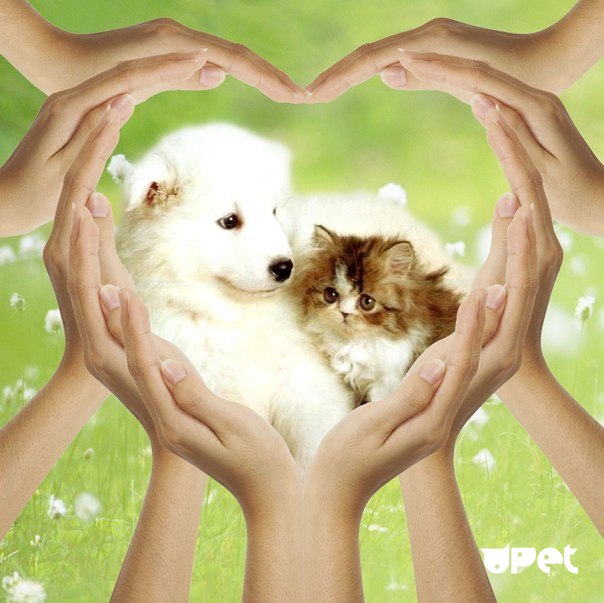 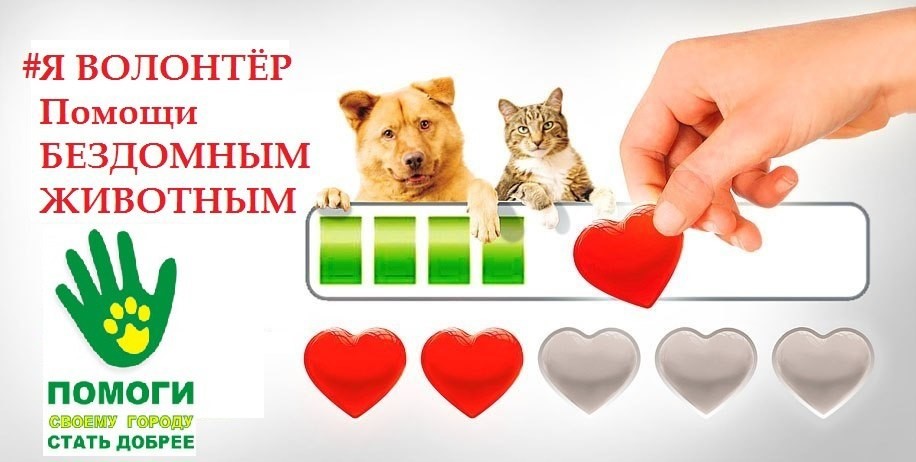 